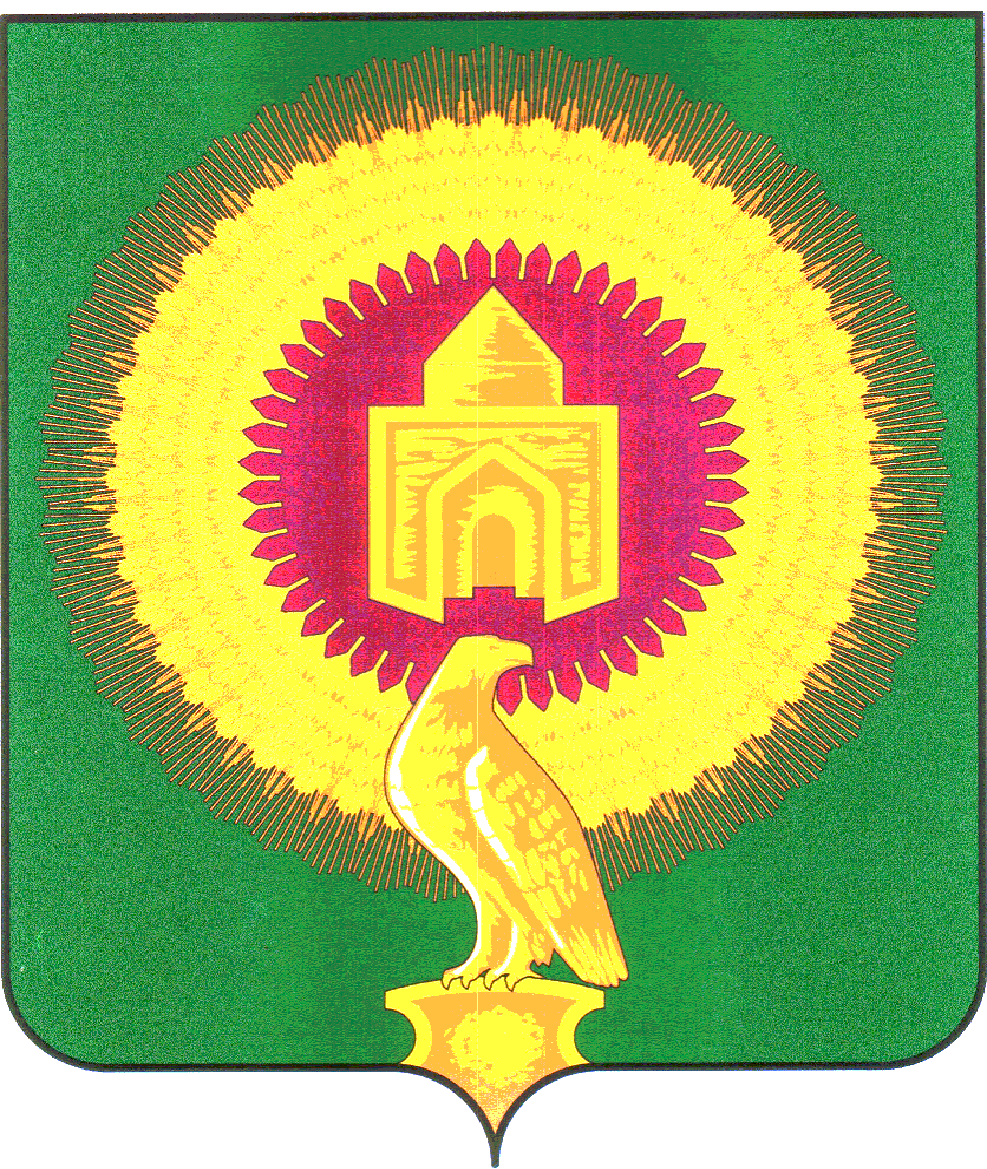 АДМИНИСТРАЦИЯ КАЗАНОВСКОГО СЕЛЬСКОГОПОСЕЛЕНИЯ ВАРНЕНСКОГО МУНИЦИПАЛЬНОГОРАЙОННА ЧЕЛЯБИНСКОЙ ОБЛАСТИРАСПОРЯЖЕНИЕОб утверждении перечнямуниципальных целевых программна 2024-2026 годы.	В соответствии со статьёй 179 Бюджетного кодекса Российской Федерации и в целях формирования программного бюджета поселения Администрация Казановского сельского поселения Варненского муниципального района Челябинской области1. Утвердить прилагаемый перечень муниципальных целевых программ Казановского сельского поселения (приложение 1,2,3).2. При разработке проекта бюджета Казановского сельского поселения на 2024 год и плановый период 2025 и 2026 годов осуществлять формирование кодов целевых статей в соответствии с перечнем, указанным в пункте 1.3. Настоящее распоряжение вступает в силу с момента его подписания.4. Контроль за выполнением настоящего распоряжения оставляю за собой.Глава Казановскогосельского поселения:	Коломыцева Т.Н.Приложение № 1УТВЕРЖДЕНОраспоряжением администрацииКазановского сельского поселенияВарненского муниципального районаЧелябинской областиот 10 ноября 2023 года  № 68Перечень муниципальных программ на 2024 годПриложение № 2УТВЕРЖДЕНОраспоряжением администрацииКазановского сельского поселенияВарненского муниципального районаЧелябинской областиот 10 ноября 2023 года  № 68Перечень муниципальных программ на 2025 годПриложение № 3УТВЕРЖДЕНОраспоряжением администрацииКазановского сельского поселенияВарненского муниципального районаЧелябинской областиот 10 ноября 2023 года  № 68Перечень муниципальных программ на 2026 годот 10 ноября 2023 года            № 68№ п/пНаименование муниципальной программыНаименование ответственных исполнителейНаименование ответственных соисполнителей1Благоустройство территории Казановского сельского поселения Варненского муниципального района Челябинской областиАдминистрация Казановского сельского поселения Варненского муниципального района Челябинской областиотсутствуют2Обеспечение первичных мер пожарной безопасности на территории Казановского сельского поселения Варненского муниципального района Челябинской областиАдминистрация Казановского сельского поселения Варненского муниципального района Челябинской областиотсутствуют3Развитие сферы культуры в Казановском сельском поселении Варненского муниципального района Челябинской областиАдминистрация Казановского сельского поселения Варненского муниципального района Челябинской областиКазановский СДК4Управление и распоряжение муниципальным имуществом в Казановском сельском поселении Варненского муниципального района Челябинской областиАдминистрация Казановского сельского поселения Варненского муниципального района Челябинской областиОтсутствуют№ п/пНаименование муниципальной программыНаименование ответственных исполнителейНаименование ответственных соисполнителей1Благоустройство территории Казановского сельского поселения Варненского муниципального района Челябинской областиАдминистрация Казановского сельского поселения Варненского муниципального района Челябинской областиотсутствуют2Обеспечение первичных мер пожарной безопасности на территории Казановского сельского поселения Варненского муниципального района Челябинской областиАдминистрация Казановского сельского поселения Варненского муниципального района Челябинской областиотсутствуют3Развитие сферы культуры в Казановском сельском поселении Варненского муниципального района Челябинской областиАдминистрация Казановского сельского поселения Варненского муниципального района Челябинской областиКазановский СДК4Управление и распоряжение муниципальным имуществом в Казановском сельском поселении Варненского муниципального района Челябинской областиАдминистрация Казановского сельского поселения Варненского муниципального района Челябинской областиОтсутствуют№ п/пНаименование муниципальной программыНаименование ответственных исполнителейНаименование ответственных соисполнителей1Благоустройство территории Казановского сельского поселения Варненского муниципального района Челябинской областиАдминистрация Казановского сельского поселения Варненского муниципального района Челябинской областиотсутствуют2Обеспечение первичных мер пожарной безопасности на территории Казановского сельского поселения Варненского муниципального района Челябинской областиАдминистрация Казановского сельского поселения Варненского муниципального района Челябинской областиотсутствуют3Развитие сферы культуры в Казановском сельском поселении Варненского муниципального района Челябинской областиАдминистрация Казановского сельского поселения Варненского муниципального района Челябинской областиКазановский СДК4Управление и распоряжение муниципальным имуществом в Казановском сельском поселении Варненского муниципального района Челябинской областиАдминистрация Казановского сельского поселения Варненского муниципального района Челябинской областиОтсутствуют